FORMULASI SEDIAAN DEODORAN STICK DARI EKSTRAK ETANOL DAUN JERUK PURUT (Citrus hystrix DC) 
SEBAGAI ANTIPERSPIRANTHALAMAN JUDULSKRIPSIOLEH:NUR ASLINNPM. 212114137 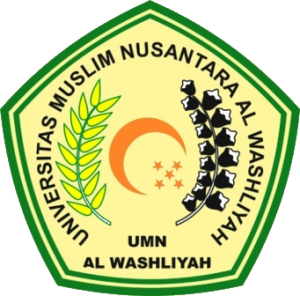 PROGRAM STUDI SARJANA FARMASI FAKULTAS FARMASI UNIVERSITAS MUSLIM NUSANTARA AL-WASHLIYAH MEDAN 2023FORMULASI SEDIAAN DEODORAN STICK DARI EKSTRAK ETANOL DAUN JERUK PURUT (Citrus hystrix DC) 
SEBAGAI ANTIPERSPIRANTSKRIPSIDiajukan untuk melengkapi dan memenuhi syarat-syarat untuk memperoleh Gelar Sarjana Farmasi pada Program Studi Sarjana Farmasi Fakultas Farmasi 
Universitas Muslim Nusantara Al-WashliyahOLEH:NUR ASLINNPM. 212114137PROGRAM STUDI SARJANA FARMASI FAKULTAS FARMASI UNIVERSITAS MUSLIM NUSANTARA AL-WASHLIYAH MEDAN 2023